Sarah Song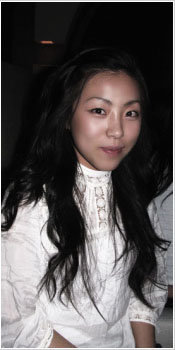 010-7258-8824feen.jsong@gmail.comEducationMaryland Institute College of Art (MICA), Baltimore, MDBFA, Fibers major, Fashion Concentration, December 2007Teaching English as a Foreign Language (TEFL) 
Certified Teacher, 2010 Professional ExperiencePrivate/Home English Tutor, Seoul, Korea, 05/05-12/05-Served as an English tutor for students from ages 5-15-Prepared English assignments, reviewed and corrected homework from school emphasizing giving feedback to each student-Developed and implanted programs (ex: games, songs) to encourage student participation-All parts of the English language was taught, but conversation and how well students communicate were the main focus of each classPersonal IntroductionAlthough my study of education is different from what I am seeking to do, I am positive that not only will I, as a teacher, have the basic standards but also have an advantage of possessing a creative role. Because I was not trained to a specific program, I was drove to plan my own curriculum according to the students' level. Doing this helped me become a more thorough preparer and organizer for every meeting I got with the students. My positive experience as a tutor in Korea desire me to continue my academic endeavors; furthermore, allow me to meet great people and reach my career goal as a international buyer.